Al Comune di Monte Romano – Pubblica Istruzione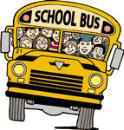 Piazza Plebiscito,2 - 01010 – Monte Romano     RICHIESTA  SERVIZIO  TRASPORTO  CON SCUOLABUSper l’anno scolastico  2019/2020 e successivi fino al completamento del ciclo scolastico. La/Il sottoscritta/o (Cognome e nome)      ___________________________________________________Nata/o a  ____________________________ in data ____/____/ ______ Nazione(se nato all’estero)______________________Residente a  ________________________  Prov. _____VIA  _______________________________ N°_____/___ CAP_______Telefono ab. __________________  Cell _______________________ e-mail  ________________________________________Codice Fiscale  |__ |__ |__ |__ |__ |__ |__ |__ |__  |__  |__  |__  |__  |__  |__  |__  in relazione alla presente domanda di iscrizione al servizio di trasporto scolastico del proprio figlio, valendosi delle disposizioni di cui agli artt. 5, 46 e 47 del T.U. della normativa sulla documentazione amministrativa di cui al  D.P.R. n° 445/2000,                                                               consapevoleai sensi degli artt.71, 75 e 76 del D.P.R. n.445/2000 delle responsabilità penali che si assume per falsità in atti e dichiarazioni mendaci, che potranno essere eseguiti controlli diretti ad accertare le informazioni fornite; -  che qualsiasi variazione dei dati dichiarati al momento dell’iscrizione e l’eventuale rinuncia al servizio richiesto, dovranno essere tempestivamente comunicati per iscritto all’Ufficio Pubblica Istruzione del Comune di Monte Romano;  quale genitore/tutore del minore sottoindicato :dichiara I DATI ANAGRAFICI DELLA/DEL  BAMBINA/O per la/il quale si chiede l’iscrizioneCHE LA SCUOLA  presso cui è iscritta/o  la / il bambina/o per l’anno scolastico 2019/2020  è la seguente Scuola Primaria ________________________________  Classe                              Scuola Secondaria di primo grado __________________ Classe       3)   DI AUTORIZZARE L’AUTISTA  a prelevare e riportare il proprio figlio nei punti di raccolta stabiliti annualmente dall’ufficio scuolabus;4)   DI IMPEGNARSI, ASSUMENDOSI QUALSIASI RESPONSABILITA’ PENALE E CIVILE A:           essere presente alla fermata al rientro del proprio figlio da scuola.  Il minore non sarà fatto scendere dallo scuolabus se  non sarà  presente alla fermata un genitore o una delle seguenti persone delegate:__________________________________________________________________________________________________              autorizzare l'autista, in assenza del sottoscritto/a, a lasciarlo/la  alla solita fermata del pulmino nell'orario di rientro                       previsto;5)    DI RICHIEDERE IL SERVIZIO SCUOLABUS CON LE SEGUENTI MODALITA’:       Trasporto per tutte le corse  sia di andata che di ritorno.           Trasporto per le sole corse di andata del mattino.                      Trasporto per le sole corse del ritorno .               6) di aver preso visione del Regolamento del  Servizio Trasporto scolastico, accettandone categoricamente tutte le condizioni ivi stabilite;                                                                                                                             Firma del genitore	                __________________________Monte Romano, data _____________  			      (Se non apposta in presenza dell’operatore                                                 allegare fotocopia di un documento di riconoscimento)Iscrizione Servizio Trasporto  Scolastico per l'a.s. 2019/2020Gentile utente, con la  presente nota intendiamo informarla  in  merito alle finalità e alle modalità di trattamento  dei  dati  personali connessi alle  procedure di  iscrizione al   servizio comunale di Trasporto Scolastico. Il trattamento  dei dati personali nelle procedure di iscrizione al  Servizio di Trasporto Scolastico rientra nelle previsioni di svolgimento dei compiti di pubblica utilità demandati al  Comune (art. 6, comma 1,  lettera e) del Reg. UE 679/2016), così come previsti dalle norme attualmente in vigore.Più precisamente,  le  finalità perseguite  nel  fornire  i    suddetti  servizi sono  individuate  dalla normativa in vigore come segue:Servizio di trasporto scolastico per bambini e ragazzi frequentanti le Primaria e Secondaria di Primo Grado.I dati personali raccolti, saranno comunicati a  soggetti terzi esclusivamente al  fine di assicurare che i   servizi resi siano conformi alle necessità degli utenti del servizio.I  dati  personali saranno trattati  per l'intera durata della fornitura  del servizio e, in assenza di controversie giudiziarie, saranno oggetto di cancellazione.Nel caso dovessero instaurarsi controversie legali i  dati personali saranno trattati ai fini della difesa degli interessi del Comune di Monte Romano.I dati personali utilizzati nel corso dell'iscrizione al Servizio di Trasporto Scolastico saranno trattati rispettando i   principi di correttezza, liceità, necessità e finalità  stabiliti dal Regolamento UE  n.679/2016, nonché dal Decreto Legislativo 196/2003 e, in ogni caso, in conformità alla disciplina legale vigente al momento del trattamento dei dati.La informiamo inoltre che:• il  trattamento  dei dati  raccolti in occasione dell'iscrizione al  Servizio di Trasporto Scolastico è necessario a garantire lo svolgimento del servizio in conformità alle prescrizioni di legge.Il  servizio come sopra individuato, in quanto erogato nello svolgimento di compiti di interesse pubblico, prescinde, in ogni caso dal consenso dell'interessato; in questa prospettiva, laddove Lei ritenesse di  non voler  comunicare i    dati  richiesti, può  ritirare il consenso od opporsi al loro trattamento, così come nel caso ne richieda la  cancellazione e  in tali  casi non sarà possibile erogare il servizio;• gli  Incaricati del Trattamento sono i   soli impiegati e funzionari comunali (con profilo tecnico o amministrativo) addetti alle procedure necessarie all'erogazione del servizio;• i Suoi dati  non  saranno "Comunicati"  ad  ulteriori  soggetti  terzi  fatti  salvi specifici obblighi normativi o sue precise disposizioni.In qualsiasi momento rivolgendosi al Titolare del Trattamento dei dati, Lei potrà:- avere accesso ai dati oggetto di trattamento, ai sensi dell'art. 15 del GDPR e delle norme italiane che ne coordinano l'applicazione;- richiedere la rettifica dei dati inesatti oggetto di trattamento, ai sensi dell'art. 16 del GDPR e delle norme italiane che ne coordinano l'applicazione;- revocare il  proprio consenso al trattamento dei dati, evenienza che comporterà l'impossibilità di continuare ad erogare il servizio;- esercitare la facoltà di oscurare alcuni dati o eventi che la riguardano o che riguardano il  minore (limitazione);- opporsi al trattamento, indicandone  il motivo;- chiedere la cancellazione dei dati personali oggetto di trattamento presso il Comune di Monte Romano, circostanza che comporterà l'immediata sospensione del servizio;- presentare  reclamo avverso il   trattamento  disposto dal  Comune di  Monte Romano presso l'Autorità  Garante per  la  protezione dei  dati  personali e  ricorso  presso l'Autorità  giudiziaria competente.Non è applicabile al presente Trattamento l'istituto della portabilità dei dati previsto dall'art. 20 del Reg. UE n. 679/2016.Il Titolare del Trattamento dei dati da Lei forniti è il  Comune di Monte Romano, con sede in Piazza Plebiscito n. 2, rappresentato dal Sindaco pro tempore Maurizio Testa. Per ogni informazione può rivolgersi ai seguenti recapiti:- E-mail:  segreteria@comune.monteromano.vt.it - Centralino tel. 0766860021Il Responsabile della Protezione Dati è stato nominato e I suoi dati sono pubblicati sul sito www.monteromano.vt.it , nella sezione "Amministrazione Trasparente".Firma per presa visione_________________________   Cognome Cognome Cognome Cognome Cognome Cognome Cognome Cognome Cognome nome nome nome nome nome nome nome nome nome nome sessosessosessoCognome Cognome Cognome Cognome Cognome Cognome Cognome Cognome Cognome nome nome nome nome nome nome nome nome nome nome MMFdata di nascita data di nascita data di nascita data di nascita luogo di nascitaluogo di nascitaluogo di nascitaluogo di nascitaluogo di nascitaluogo di nascitaluogo di nascitaluogo di nascitaluogo di nascitaNazione se nata/o fuori ItaliaNazione se nata/o fuori ItaliaNazione se nata/o fuori ItaliaNazione se nata/o fuori ItaliaNazione se nata/o fuori ItaliaNazione se nata/o fuori ItaliaNazione se nata/o fuori ItaliaNazione se nata/o fuori ItaliaNazione se nata/o fuori Italiacodice fiscale    